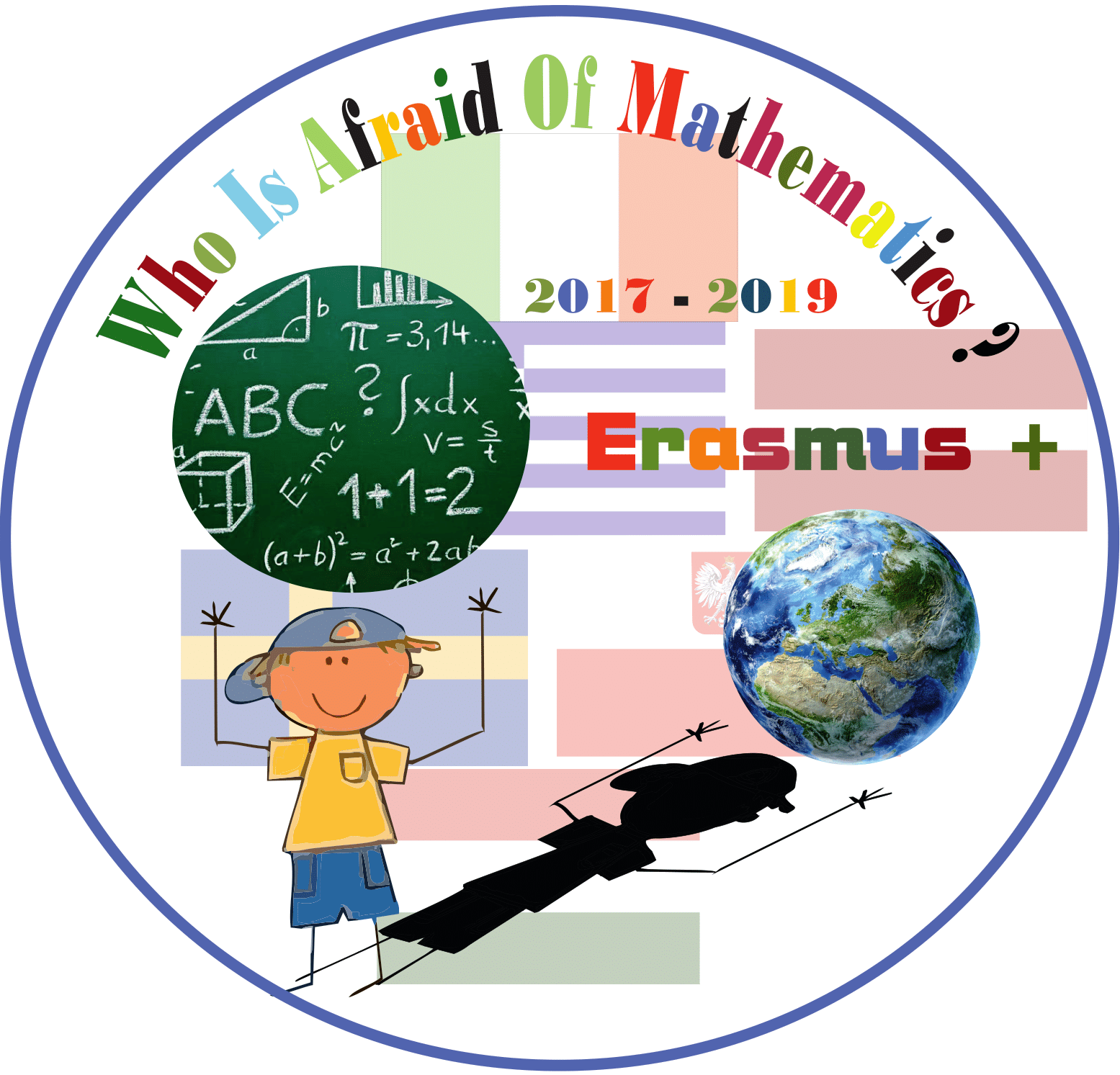 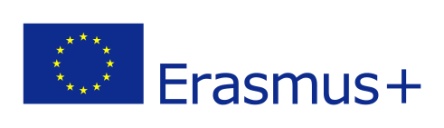 Category : MATHS IN HISTORYTitle of the activity: Ancient mass and length measures in LatviaYear Group: Grade 5 (10-11 years old)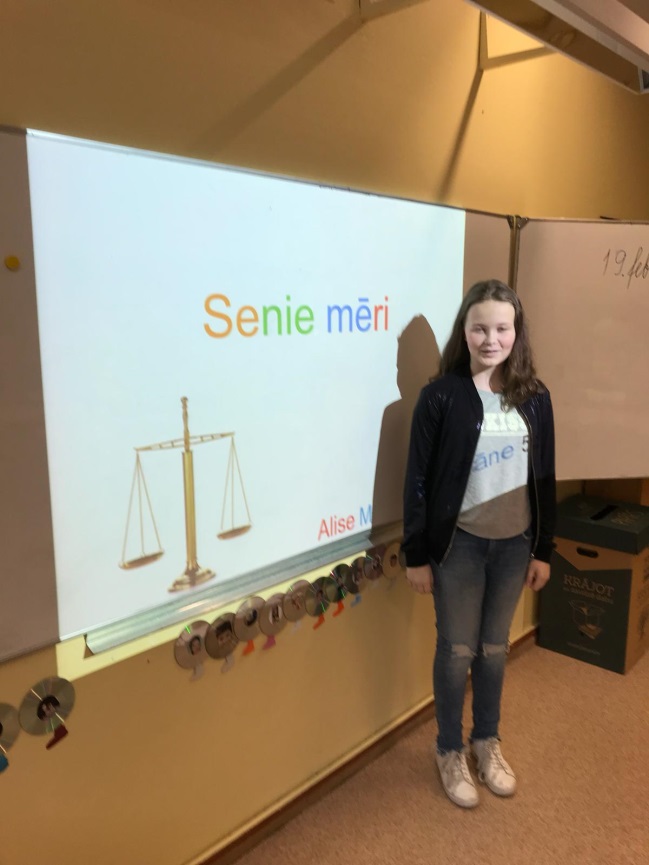 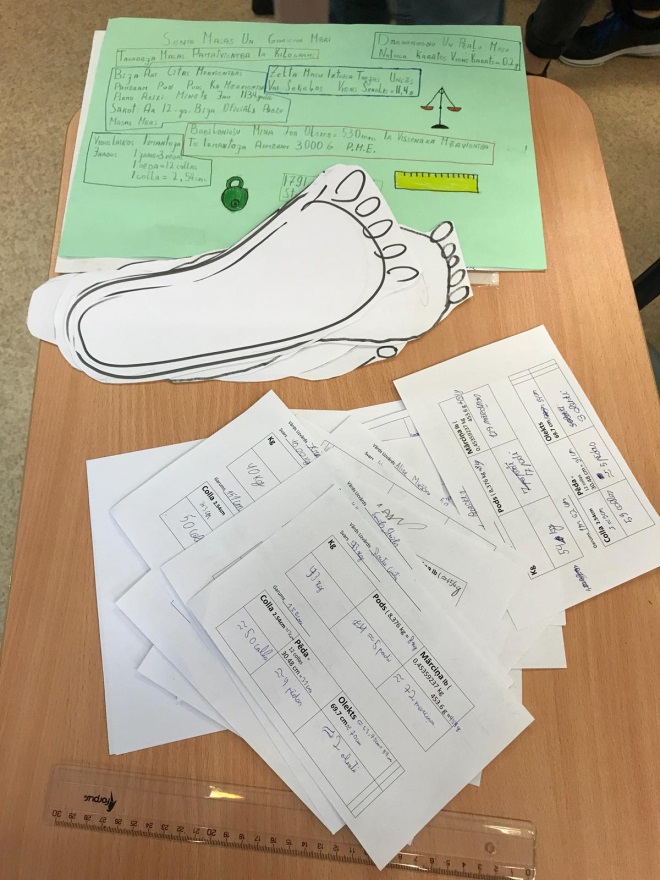 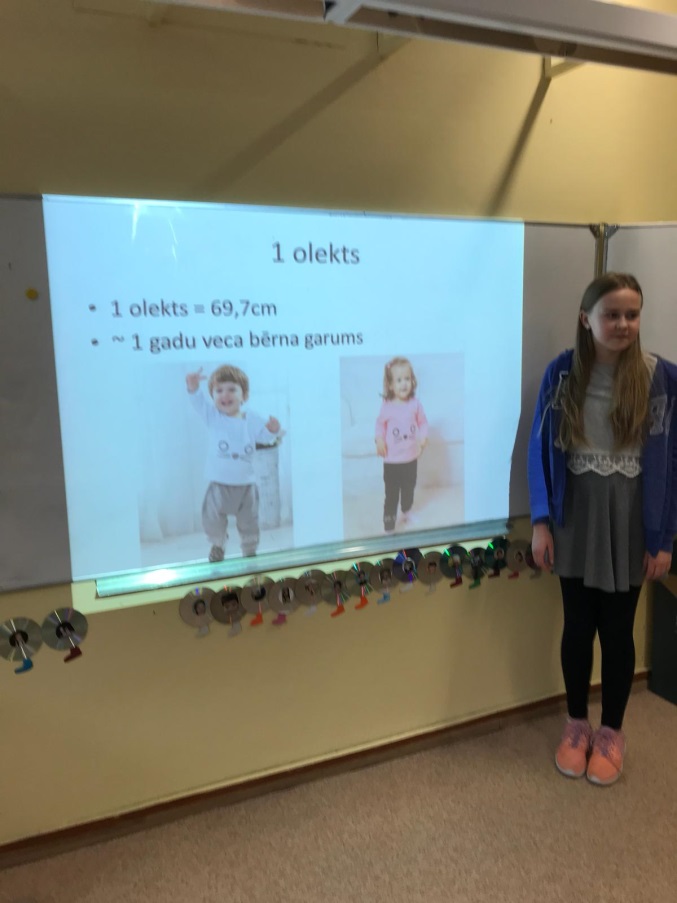 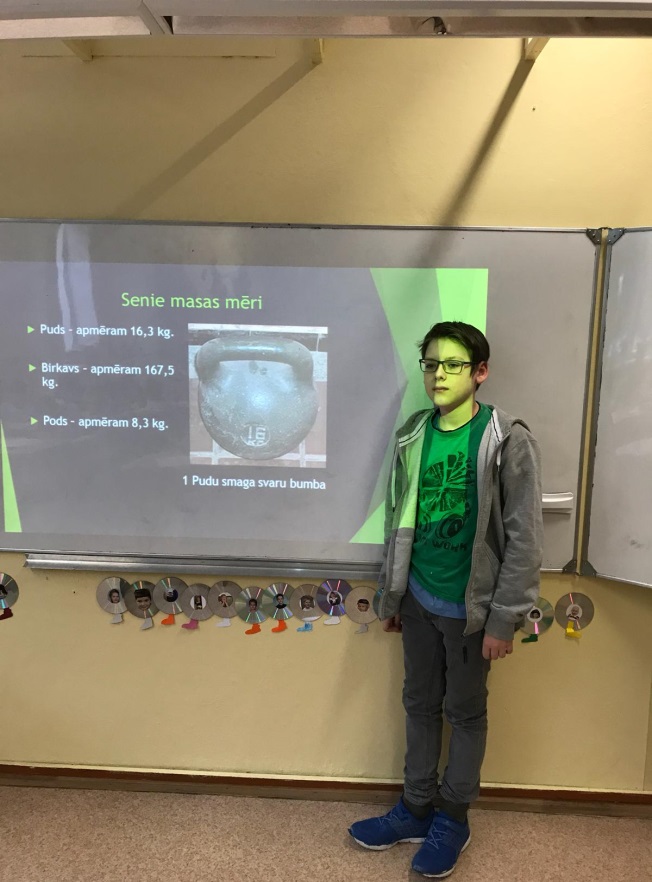 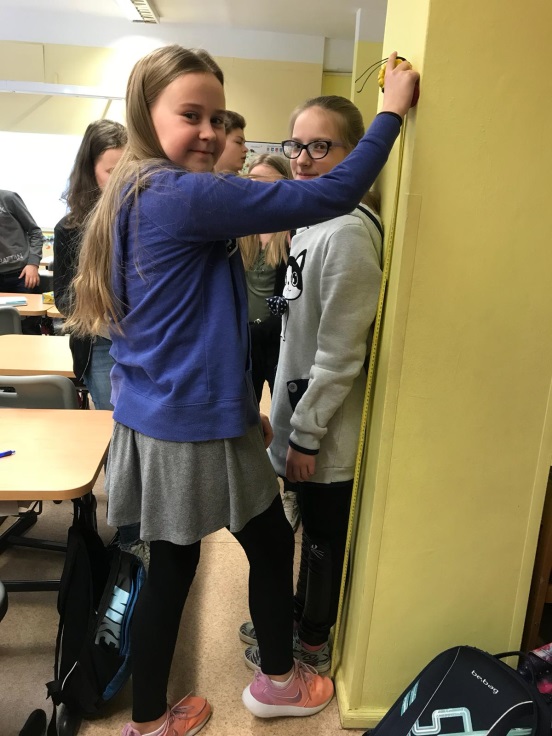 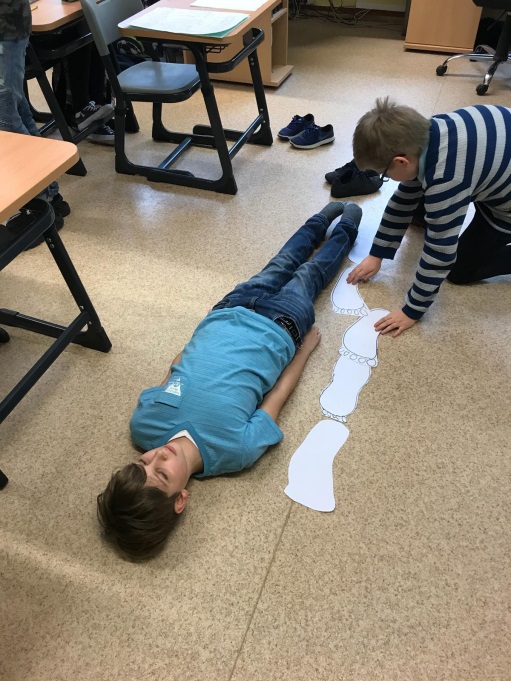 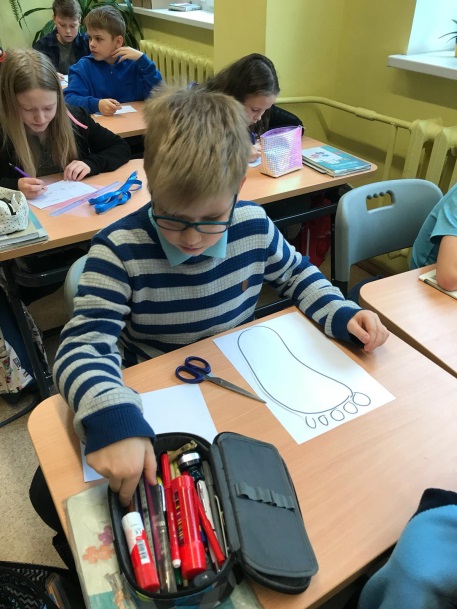 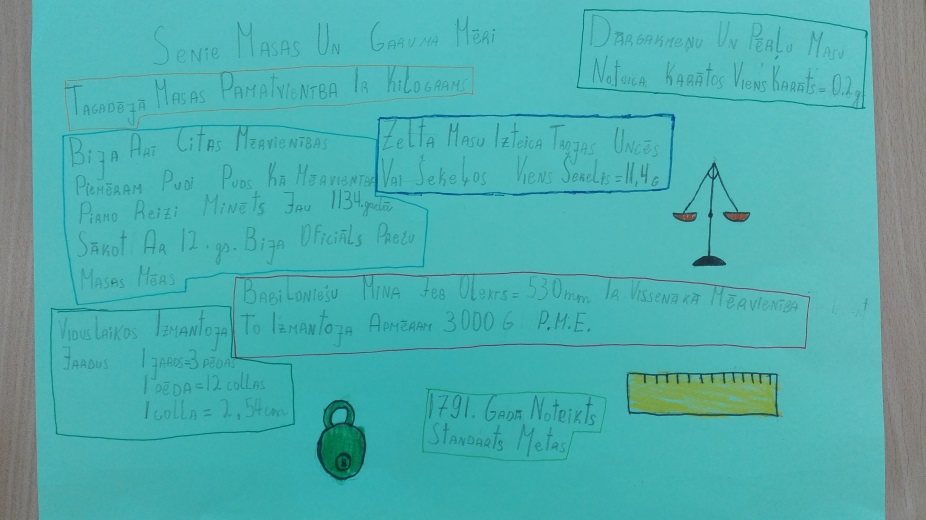 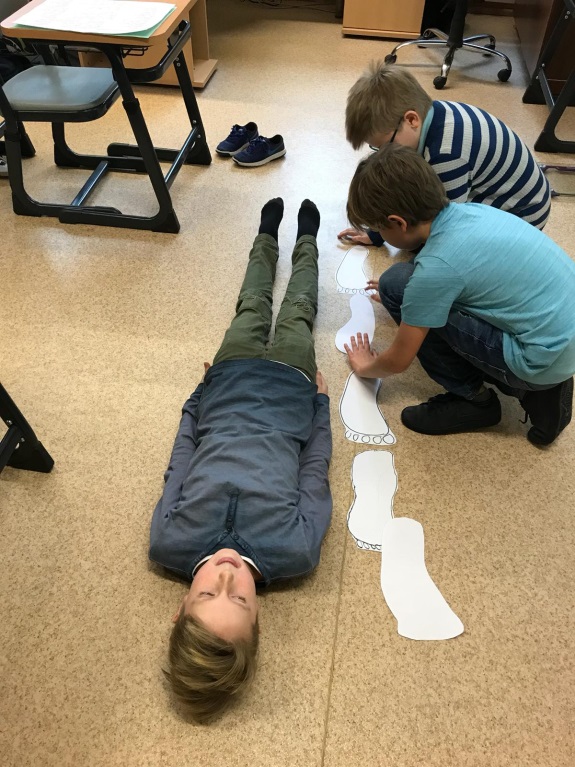 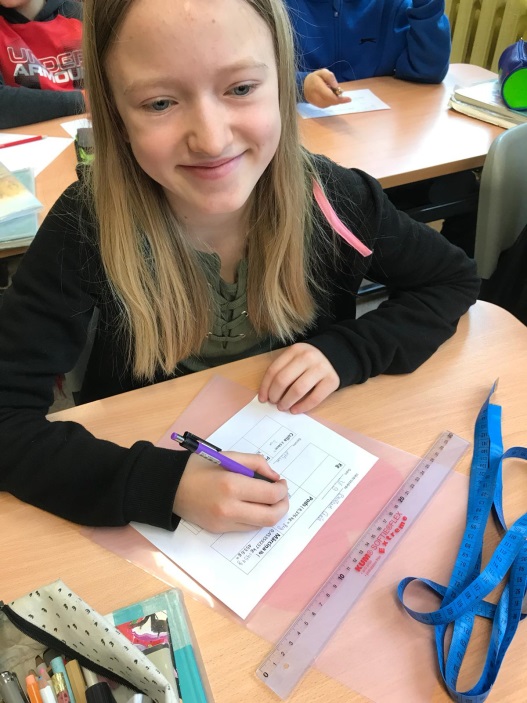 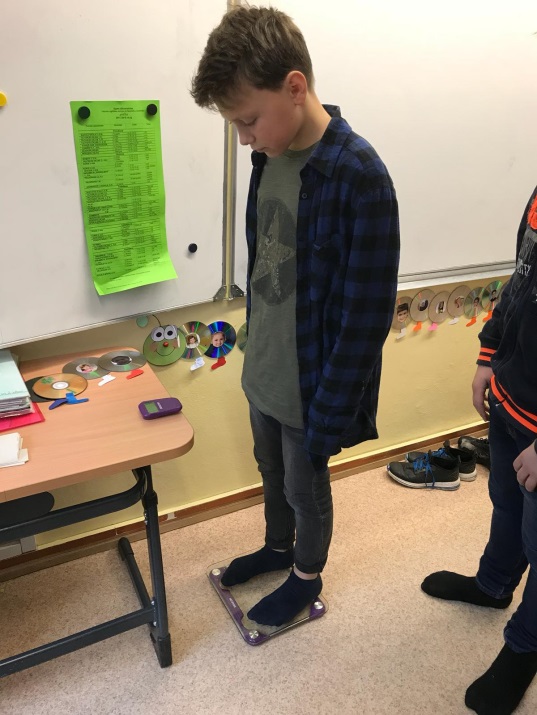 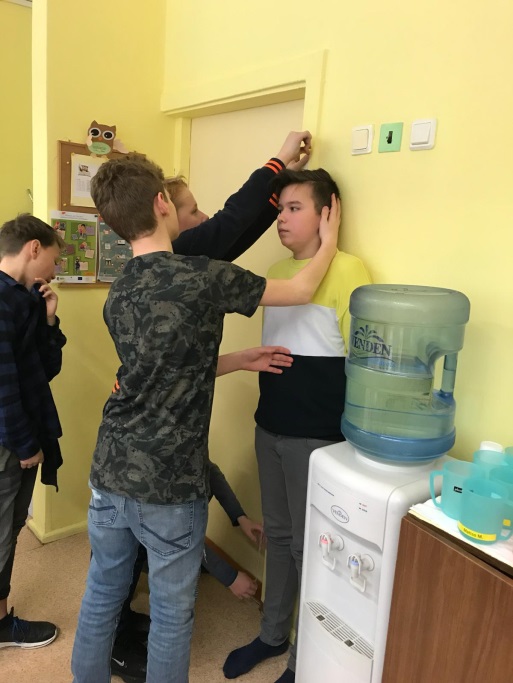 